Работа с графикой на языке Assembler.Задание:1) 2) 3) При щелчке ПКМ запоминается цвет объекта по которому щелкнули, при щелчке ЛКМ этот цвет применяется к объектуЗадание 1.Модель: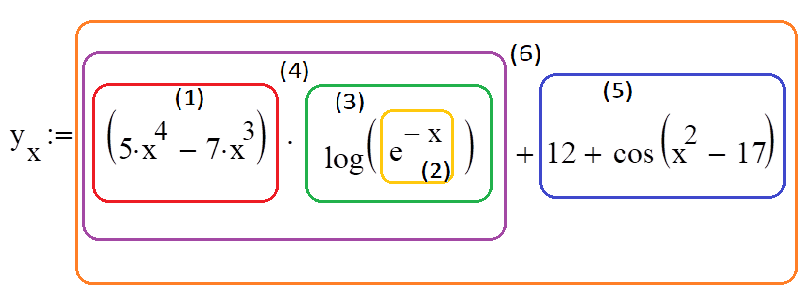 Код:;-----------choise_color db "Выберите цвет графика:",0pen_color dd 00000000hbutton_color dw ?color_button_black db "Черный",0color_button_blue db "Голубой",0color_button_green db "Зеленый",0color_button_red db "Красный",0color_button_yellow db "Желтый",0color_button_gray db "Серый",0;-----------;color_button_id1 equ 2color_button_id2 equ 3color_button_id3 equ 4color_button_id4 equ 5color_button_id5 equ 6color_button_id6 equ 7Black                                equ 0000000hBlue                                 equ 0FF0000hGreen                                equ 000FF00hRed                                  equ 00000FFhYellow                               equ 000FFFFhGray                                 equ 0080808h;		;------------------------{		invoke CreateWindowEx,WS_EX_LEFT, ADDR STATIC,ADDR choise_color,\                        WS_CHILD or WS_VISIBLE,\						220,5,200,25,hWnd,NULL,hInstance,NULL		invoke CreateWindowEx,NULL, ADDR ButtonClassName,ADDR color_button_black,\						WS_CHILD or WS_VISIBLE or BS_DEFPUSHBUTTON,\                        220,35,100,25,hWnd,color_button_id1,hInstance,NULL		invoke CreateWindowEx,NULL, ADDR ButtonClassName,ADDR color_button_blue,\						WS_CHILD or WS_VISIBLE or BS_DEFPUSHBUTTON,\                        220,65,100,25,hWnd,color_button_id2,hInstance,NULL		invoke CreateWindowEx,NULL, ADDR ButtonClassName,ADDR color_button_green,\						WS_CHILD or WS_VISIBLE or BS_DEFPUSHBUTTON,\                        220,95,100,25,hWnd,color_button_id3,hInstance,NULL		invoke CreateWindowEx,NULL, ADDR ButtonClassName,ADDR color_button_red,\						WS_CHILD or WS_VISIBLE or BS_DEFPUSHBUTTON,\                        330,35,100,25,hWnd,color_button_id4,hInstance,NULL		invoke CreateWindowEx,NULL, ADDR ButtonClassName,ADDR color_button_yellow,\						WS_CHILD or WS_VISIBLE or BS_DEFPUSHBUTTON,\                        330,65,100,25,hWnd,color_button_id5,hInstance,NULL		invoke CreateWindowEx,NULL, ADDR ButtonClassName,ADDR color_button_gray,\						WS_CHILD or WS_VISIBLE or BS_DEFPUSHBUTTON,\                        330,95,100,25,hWnd,color_button_id6,hInstance,NULL		;------------------------}	.ELSEIF uMsg==WM_COMMAND				mov eax,wParam		.IF ax==LINE_RB				 mov flg,0		.ELSEIF ax==POINT_RB				 mov flg,1		.ELSE			.IF ax==ButtonID				shr eax,16				.IF ax==BN_CLICKED					invoke GetWindowText,hwndEditMinX,ADDR buffer,25					invoke StrToInt, ADDR buffer					mov  minX,eax					invoke GetWindowText,hwndEditMaxX, ADDR buffer,25					invoke StrToInt, ADDR buffer					mov  maxX,eax					invoke GetWindowText,hwndEditStep,ADDR buffer,25					invoke StrToFloat, ADDR buffer, ADDR step					;Создаем доп. окно					invoke CreateWindowEx,WS_EX_CLIENTEDGE,ADDR ClassName1,ADDR AppNam1e,\					WS_OVERLAPPEDWINDOW,CW_USEDEFAULT,\					CW_USEDEFAULT,800,600,0,NULL,\					hInstance,NULL					mov   hwnd1,eax					invoke ShowWindow, hwnd1, SW_SHOWNORMAL					invoke UpdateWindow, hwnd1				.ENDIF			.ENDIF			;---------{			.IF ax==color_button_id1				shr eax,16				.IF ax==BN_CLICKED					mov pen_color,Black				.ENDIF			.ENDIF			.IF ax==color_button_id2				shr eax,16				.IF ax==BN_CLICKED					mov pen_color,Blue				.ENDIF			.ENDIF			.IF ax==color_button_id3				shr eax,16				.IF ax==BN_CLICKED					mov pen_color,Green				.ENDIF			.ENDIF			.IF ax==color_button_id4				shr eax,16				.IF ax==BN_CLICKED					mov pen_color,Red				.ENDIF			.ENDIF			.IF ax==color_button_id5				shr eax,16				.IF ax==BN_CLICKED					mov pen_color,Yellow				.ENDIF			.ENDIF			.IF ax==color_button_id6				shr eax,16				.IF ax==BN_CLICKED					mov pen_color,Gray				.ENDIF			.ENDIF			;---------}		.ENDIF	.ELSE		invoke DefWindowProc,hWnd,uMsg,wParam,lParam		ret	.ENDIF	xor    eax,eax	retWndProc endpcount proc		;(первая скобка)	(1)		mov [tmp], 5		fld x		fmul x		fmul x		fmul x		fimul tmp		mov [tmp], 7		fld x		fmul x		fmul x		fimul tmp		fsubp		;e^-x		fld x		fchs		fldl2e		fmul		fld st		frndint		fsub st(1), st		fxch st(1)		f2xm1		fld1		fadd		fscale		fstp st(1)		;log(e^-x)			(2)		fldlg2		fxch		fyl2x		;(1)*(2)			(3)		fmulp		;12+cos(x^2-17)		(4)		fld x		fmul x		mov [tmp], 17		fisub tmp		fcos		mov [tmp], 12		fiadd tmp		;(3) * (4)		faddp		;Считаем X и Y, как координату пикселя		fmul ScaleY		fild OffsetY		fsubr		fistp intY		fld x		fmul ScaleX		fiadd OffsetX		fistp intX	retcount endp@enddd:end startДемонстрация: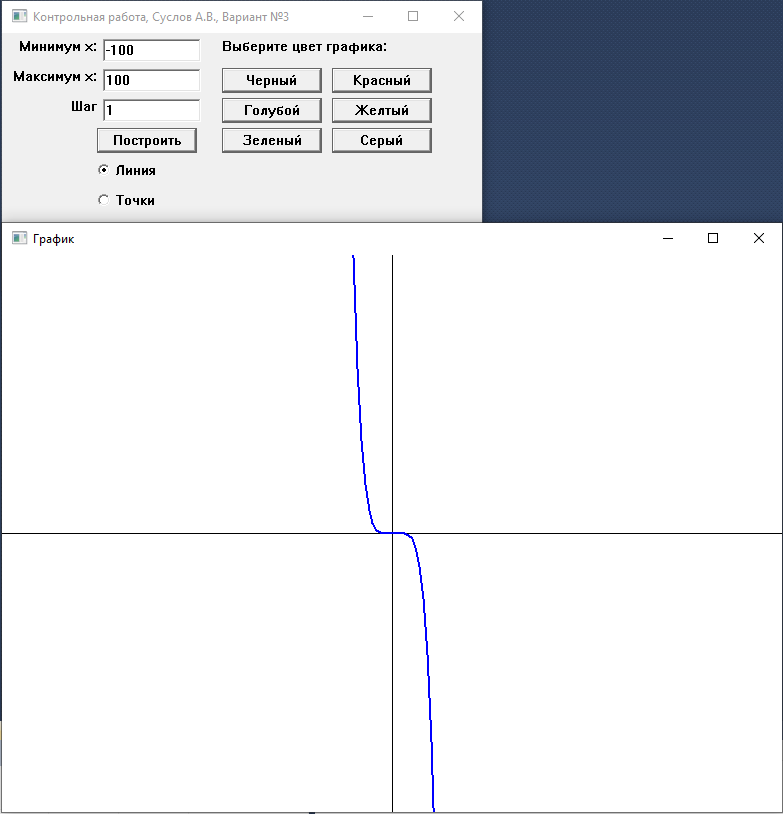 Задание 2,3Модель: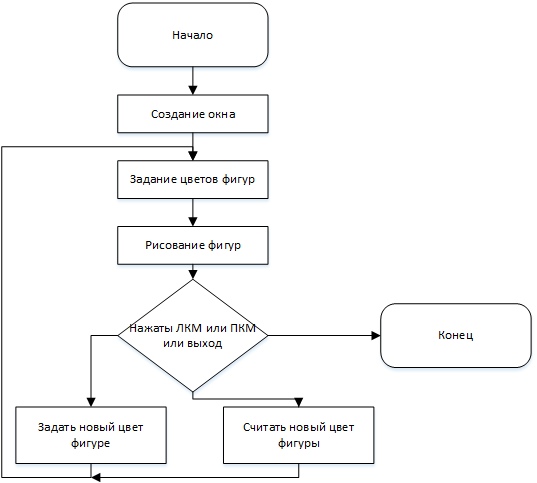 Код:WndProc proc hWnd:HWND, uMsg:UINT, wParam:WPARAM, lParam:LPARAM        LOCAL hOld:HDC        LOCAL hMemDC: HDC        LOCAL hBmp: HDC        LOCAL ps:PAINTSTRUCT         LOCAL rc:RECT        LOCAL hdc:HDC    .IF uMsg==WM_DESTROY        invoke PostQuitMessage, NULL	    ret    .ELSEIF uMsg==WM_CREATE			;1 треугольник            mov polygon1.x, 150            mov polygon1.y, 150            mov polygon1[type POINT].x, 350            mov polygon1[type POINT].y, 150            mov polygon1[2*type POINT].x, 350            mov polygon1[2*type POINT].y, 50			;второй треугольник			mov polygon2.x, 150            mov polygon2.y, 350            mov polygon2[type POINT].x, 350            mov polygon2[type POINT].y, 350            mov polygon2[2*type POINT].x, 350            mov polygon2[2*type POINT].y, 450    .ELSEIF uMsg==WM_PAINT            invoke GetClientRect, hWnd, ADDR rc            invoke BeginPaint, hWnd, ADDR ps            mov hdc, eax			;Контекст устройства в памяти            invoke CreateCompatibleDC, hdc            mov hMemDC, eax			;Bitmap для рисования            invoke CreateCompatibleBitmap, hdc, rc.right, rc.bottom            mov hBmp, eax			;Присоединяем bitmap к DC            invoke SelectObject, hMemDC, hBmp            mov hOld, eax			;Заливка рабочей области окна            invoke FillRect, hMemDC, ADDR rc, 0			;board			invoke SelectObject, hMemDC, color_taken			invoke Rectangle, hMemDC, 5, 5, 20, 20			invoke SelectObject, hMemDC, color_board			invoke Rectangle, hMemDC, 25, 25, 680, 670			;Рисуем фигуры            invoke SelectObject, hMemDC, color_border			invoke SelectObject, hMemDC, color_rectangle_3			invoke Rectangle, hMemDC, 400, 300, 600, 480            invoke SelectObject, hMemDC, color_first_triangle            invoke Polygon, hMemDC, ADDR polygon1, 3			invoke SelectObject, hMemDC, color_second_triangle            invoke Polygon, hMemDC, ADDR polygon2, 3            invoke SelectObject, hMemDC, color_rectangle			invoke Rectangle, hMemDC, 50, 150, 150, 350			invoke SelectObject, hMemDC, color_quadr			invoke Rectangle, hMemDC, 150, 150, 350, 350            invoke SelectObject, hMemDC, color_circle            invoke Ellipse, hMemDC, 250, 150, 450, 350			invoke SelectObject, hMemDC, color_circle_2            invoke Ellipse, hMemDC, 350, 150, 650, 450			invoke SelectObject, hMemDC, color_rectangle_2			invoke Rectangle, hMemDC, 500, 60, 575, 350			invoke SelectObject, hMemDC, color_circle_3            invoke Ellipse, hMemDC, 300, 400, 500, 650			invoke SelectObject, hMemDC, color_rectangle_4			invoke Rectangle, hMemDC, 60, 500, 620, 650			;Рисуем палитру			invoke SelectObject, hMemDC, color_palitra_1			invoke Rectangle, hMemDC, 700, 50, 750, 100			invoke SelectObject, hMemDC, color_palitra_2			invoke Rectangle, hMemDC, 700, 110, 750, 160			invoke SelectObject, hMemDC, color_palitra_3			invoke Rectangle, hMemDC, 700, 170, 750, 220			invoke SelectObject, hMemDC, color_palitra_4			invoke Rectangle, hMemDC, 700, 230, 750, 280			invoke SelectObject, hMemDC, color_palitra_5			invoke Rectangle, hMemDC, 700, 290, 750, 340			invoke SelectObject, hMemDC, color_palitra_6			invoke Rectangle, hMemDC, 700, 350, 750, 400			invoke SelectObject, hMemDC, color_palitra_7			invoke Rectangle, hMemDC, 700, 410, 750, 460			invoke SelectObject, hMemDC, color_palitra_8			invoke Rectangle, hMemDC, 700, 470, 750, 520			invoke SelectObject, hMemDC, color_palitra_9			invoke Rectangle, hMemDC, 700, 530, 750, 580			invoke SelectObject, hMemDC, color_palitra_10			invoke Rectangle, hMemDC, 700, 590, 750, 640			;			;Двойная буферизация            invoke BitBlt, hdc, 0, 0, rc.right, rc.bottom, hMemDC, 0, 0, SRCCOPY            invoke SelectObject, hMemDC, hOld            invoke DeleteObject, hBmp            invoke DeleteDC, hMemDC            invoke EndPaint, hdc, ADDR ps            ;-----------------------.ELSEIF uMsg==WM_RBUTTONDOWN		mov eax,lParam		mov posx,ax		shr eax,16		mov posy,ax		.IF wParam==MK_RBUTTON			;левая кнопка мыши.IF posx>150	;quadr				.IF posx<350					.IF posy>150						.IF posy<350							mov eax,[color_quadr]							mov [color_taken],eax 							mov posx,0						.ENDIF					.ENDIF				.ENDIF			.ENDIF;|||||||||||||||||||||||||||||||||||||||||||||||||||||||||||||||||||||||||||||||||||||||||||||||||||||	.ELSEIF uMsg==WM_LBUTTONDOWN		;правая кнопка мыши		mov eax,lParam		mov posx,ax		shr eax,16		mov posy,ax		.IF wParam==MK_LBUTTON.IF posx>150	;quadr				.IF posx<350					.IF posy>150						.IF posy<350							mov eax,[color_taken]							mov [color_quadr],eax 							mov posx,0						.ENDIF					.ENDIF				.ENDIF			.ENDIFinvoke InvalidateRect, hWnd, 0, FALSE		.ENDIF	.ELSE		invoke DefWindowProc, hWnd, uMsg, wParam, lParam		ret	.ENDIF	xor    eax, eax	retWndProc endpДемонстрация: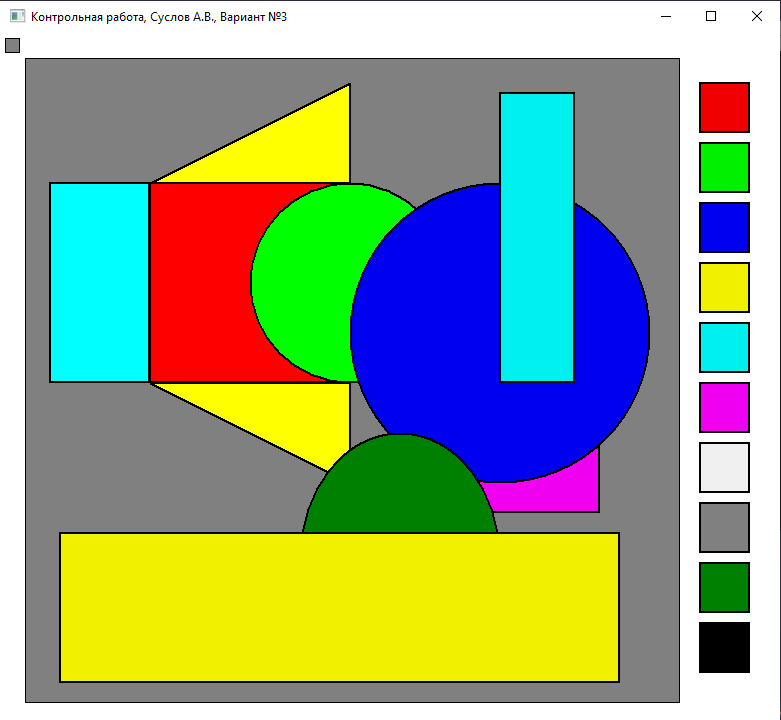 